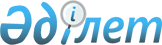 О государственном регулировании развития агропромышленного комплекса и сельских территорийЗакон Республики Казахстан от 8 июля 2005 года № 66.
      Вниманию пользователей!
      Для удобства пользования РЦПИ создано ОГЛАВЛЕНИЕ
      Настоящий Закон определяет правовые, организационные, экономические и социальные основы осуществления государственного регулирования развития агропромышленного комплекса и сельских территорий в Республике Казахстан.  Глава 1. Общие положенияСтатья 1. Основные понятия, используемые в настоящем Законе
      В настоящем Законе используются следующие основные понятия:
      1) агропродовольственный рынок - совокупность отношений, связанных с приобретением, реализацией и иными элементами оборота сельскохозяйственной продукции и продуктов ее глубокой переработки;
      2) агрометеорологический мониторинг - совокупность мероприятий, направленных на проведение наблюдений наземной агрометеорологической сетью; система сбора, передачи, анализа и обработки информации по планированию агротехнических работ и составление агрометеопрогнозов в интересах сельского хозяйства;
      3) агропромышленный комплекс - совокупность отраслей экономики, включающих производство, заготовку, хранение, транспортировку, переработку и реализацию продукции сельского, рыбного хозяйства, а также пищевую промышленность, сопутствующие производства и сферы деятельности, обеспечивающие их современной техникой, технологическим оборудованием, деньгами, информационными и другими ресурсами, ветеринарно-санитарную и фитосанитарную безопасность, научное обеспечение и подготовку кадров;
      3-1) информационная система страхования в агропромышленном комплексе (далее – информационная система страхования) – автоматизированная система, обеспечивающая заключение электронных договоров страхования в агропромышленном комплексе, идентификацию сторон на определенный момент времени и ведение базы данных (совокупность сведений) о заключенных электронных договорах страхования в агропромышленном комплексе и их сторонах; 
      3-2) оператор в сфере страхования в агропромышленном комплексе – созданное по решению Правительства Республики Казахстан акционерное общество, входящее в состав национального управляющего холдинга в сфере агропромышленного комплекса, единственным акционером которого является государство;
      4) субъекты агропромышленного комплекса - физические и юридические лица, осуществляющие деятельность в агропромышленном комплексе;
      5) уполномоченный орган в области развития агропромышленного комплекса – государственный орган, осуществляющий государственное регулирование в области развития агропромышленного комплекса;
      6) информационно-маркетинговая система агропромышленного комплекса - единая система информационных, технических, электронных информационных ресурсов центральных и местных исполнительных органов, а также специализированных организаций, направленная на информационно-маркетинговое и консультационное обеспечение субъектов агропромышленного комплекса;
      6-1) агротехнические (культуртехнические) мелиоративные мероприятия – комплекс технических мероприятий по коренному улучшению земель, который включает в себя:
      расчистку мелиорируемых земель от древесной и травянистой растительности, камней и иных предметов; 
      глубокое рыхление, пескование, землевание, плантаж, глинование;
      почвозащитные мероприятия;
      6-2) исключен Законом РК от 28.10.2019 № 268-VI (вводится в действие по истечении десяти календарных дней после дня его первого официального опубликования);

      6-3) исключен Законом РК от 28.10.2019 № 268-VI (вводится в действие по истечении десяти календарных дней после дня его первого официального опубликования);


      7) продовольственные товары - сельскохозяйственная, рыбная продукция и продукты их глубокой переработки, а также питьевая вода и соль, которые предназначены для употребления в пищу человеком;
      8) физическая доступность продовольственных товаров - наличие продовольственных товаров на всей территории республики в каждый момент времени и в объемах, достаточных для удовлетворения потребностей населения;
      9) экономическая доступность продовольственных товаров - возможность приобретения населением продовольственных товаров в соответствии с физиологическими нормами потребления при существующих структуре потребления продовольственных товаров, системе цен, уровне доходов, социальных пособий и льгот;
      10) региональный стабилизационный фонд продовольственных товаров – оперативный запас продовольственных товаров, созданный для оказания регулирующего воздействия на агропродовольственный рынок и обеспечения продовольственной безопасности на территории областей, городов республиканского значения, столицы;
      10-1) исключен Законом РК от 02.04.2019 № 241-VІ (вводится в действие по истечении десяти календарных дней после дня его первого официального опубликования);

      10-2) исключен Законом РК от 02.04.2019 № 241-VІ (вводится в действие по истечении десяти календарных дней после дня его первого официального опубликования);

      10-3) исключен Законом РК от 02.04.2019 № 241-VІ (вводится в действие по истечении десяти календарных дней после дня его первого официального опубликования);

      10-4) исключен Законом РК от 02.04.2019 № 241-VІ (вводится в действие по истечении десяти календарных дней после дня его первого официального опубликования);


      11) продовольственная независимость - состояние экономики, при котором государство способно обеспечить физическую доступность продовольственных товаров за счет отечественного производства в случае прекращения их поставок из других государств;
      12) исключен Законом РК от 26.01.2011 № 400-IV (вводится в действие по истечении тридцати календарных дней после его первого официального опубликования);
      12-1) агрохимическое обслуживание сельскохозяйственного производства – деятельность, осуществляемая государственным учреждением, определяемым Правительством Республики Казахстан, в соответствии с настоящим Законом;
      13) сельскохозяйственная продукция – сырье и продукция растениеводства и животноводства, включая пчеловодство, аквакультуру, в том числе полученные путем органического производства, а также продукты, полученные посредством их первичной переработки;
      14) глубокая переработка сельскохозяйственной продукции - технологический процесс переработки сельскохозяйственной продукции с изменением ее физико-механических свойств;
      15) сельскохозяйственная перепись - национальная перепись, проводимая в целях сбора информации о структуре и состоянии сельского хозяйства на определенную дату;
      16) оптимальное сельское расселение - расположение сельских населенных пунктов, основанное на обеспечении необходимого уровня жизни сельских жителей в соответствии с нормативным уровнем услуг жизнеобеспечения;
      17) сельские территории - совокупность сельских населенных пунктов и прилегающих к ним земель;
      18) уполномоченный орган в области развития сельских территорий - государственный орган, осуществляющий государственное регулирование в области развития сельских территорий;
      19) социальная и инженерная инфраструктура сельских территорий - система объектов жизнеобеспечения, включающая объекты здравоохранения, образования, культуры, спорта, телекоммуникации, связи, дороги, почтово-сберегательную систему, газо-, электро-, тепло-, водоснабжение и водоотведение, сбор и утилизацию отходов производства и потребления;
      19-1) сельскохозяйственный товаропроизводитель – физическое или юридическое лицо, занимающееся производством сельскохозяйственной продукции;
      20) социально значимые продовольственные товары – продовольственные товары, за счет которых удовлетворяются физиологические потребности человека, перечень которых утверждается Правительством Республики Казахстан;
      20-1) механизм стабилизации цен на социально значимые продовольственные товары – реализация следующих механизмов: деятельность стабилизационных фондов; предоставление займа субъектам предпринимательства;
      21) исключен Законом РК от 10.07.2012 № 33-V (вводится в действие с 01.01.2012);
      22) космический мониторинг - совокупность мероприятий, направленных на проведение наблюдений за землепользованием; передача информации на основе данных дистанционного зондирования Земли из космоса, ее обработка для оценки и прогноза состояния и продуктивности посевов сельскохозяйственных культур;
      22-1) лицо, занимающееся личным подсобным хозяйством, – физическое лицо, имеющее личное подсобное хозяйство, учтенное в книге похозяйственного учета в соответствии с законодательством Республики Казахстан, или член семьи такого физического лица, учтенный в книге похозяйственного учета в качестве члена личного подсобного хозяйства;
      22-2) инвестиционные вложения – затраты, направленные на создание новых или расширение действующих производственных мощностей;
      22-3) гарантированная закупочная цена – цена, по которой осуществляется закуп сельскохозяйственной продукции у сельскохозяйственных товаропроизводителей, устанавливаемая с учетом себестоимости и рентабельности;
      22-4) перерабатывающие предприятия – субъекты агропромышленного комплекса, осуществляющие первичную и (или) глубокую переработку сельскохозяйственной продукции;
      23) специализированная организация - организация, созданная по решению Правительства Республики Казахстан, местного исполнительного органа области, города республиканского значения, столицы или национального управляющего холдинга в сфере агропромышленного комплекса в целях устойчивого развития отраслей агропромышленного комплекса, обеспечения субъектов агропромышленного комплекса отдельными видами услуг, отсутствующими или слабо предоставленными на конкурентном рынке, или созданная для содействия развитию экономики регионов (социально-предпринимательские корпорации);
      23-1) мелиорированные земли – земли, на которых проведены мелиоративные мероприятия;
      24) государственная техническая инспекция – осуществляемые в порядке, установленном законодательством Республики Казахстан, государственная регистрация, государственный технический осмотр тракторов и изготовленных на их базе самоходных шасси и механизмов, прицепов к ним, включая прицепы со смонтированным специальным оборудованием, самоходных сельскохозяйственных, мелиоративных и дорожно-строительных машин и механизмов, а также специальных машин повышенной проходимости с выдачей соответствующих документов и государственных регистрационных номерных знаков, прием экзаменов и выдача удостоверений на право управления ими, надзор за соблюдением правил их эксплуатации;
      24-1) экспертный совет – коллегиальный орган, создаваемый при операторе в сфере страхования в агропромышленном комплексе, целью создания и деятельности которого является рассмотрение страховых продуктов, и состоящий из представителей страховых организаций, филиалов страховых организаций-нерезидентов Республики Казахстан, уполномоченного органа в области развития агропромышленного комплекса, оператора в сфере страхования в агропромышленном комплексе, независимых экспертов и иных лиц;
      24-2) закупочная цена – цена, которую перерабатывающие предприятия могут предложить за сельскохозяйственную продукцию для производства конкурентоспособной продукции;
      25) исключен Законом РК от 02.04.2019 № 241-VІ (вводится в действие по истечении десяти календарных дней после дня его первого официального опубликования);


      26) сервисно-заготовительный центр - объект, принадлежащий на праве собственности или иных правах сельскохозяйственному кооперативу либо юридическому лицу, одним из участников которого являются один или несколько сельскохозяйственных кооперативов, и предназначенный для оказания услуг по производству, снабжению, заготовке, хранению, транспортировке и реализации продукции сельского и рыбного хозяйства, ремонту и обслуживанию сельскохозяйственной техники и оборудования;
      26-1) мониторинг и оценка мелиоративного состояния орошаемых земель – комплекс изыскательских работ, направленных на оценку мелиоративного состояния орошаемых земель и на разработку рекомендаций по их улучшению;
      26-2) исключен Законом РК от 02.04.2019 № 241-VІ (вводится в действие по истечении десяти календарных дней после дня его первого официального опубликования);


      26-3) субсидирование – финансирование конкретных получателей субсидий на безвозмездной и невозвратной основе, осуществляемое за счет бюджетных средств;
      27) физиологические нормы потребления - утвержденные Правительством Республики Казахстан научно обоснованные нормы потребления продуктов питания с учетом их пищевой и энергетической ценности, при которых полностью удовлетворяется физиологическая потребность здорового человека;
      28) фитосанитарная безопасность - состояние защищенности объектов сельскохозяйственного назначения и растениеводческой продукции от вредителей, болезней растений и сорняков;
      28-1) химические мелиоративные мероприятия – система приемов химического воздействия на почву для улучшения свойств и повышения урожайности сельскохозяйственных культур;
      29) внутренние ресурсы продовольствия - наличие продовольственных товаров, производимых на территории республики, в определенный период времени;
      30) электронная площадка – организованная электронная площадка, на платформе которой субъекты агропромышленного комплекса выставляют и размещают свои сельскохозяйственные риски, функционирующая на базе информационной системы страхования.
      Сноска. Статья 1 в редакции Закона РК от 11.12.2009 № 229-IV (порядок введения в действие см. ст. 2); с изменениями, внесенными законами РК от 19.03.2010 № 258-IV; от 26.01.2011 № 400-IV (вводится в действие по истечении тридцати календарных дней после его первого официального опубликования); от 10.07.2012 № 33-V (вводится в действие с 01.01.2012); от 13.06.2013 № 102-V (вводится в действие по истечении десяти календарных дней после его первого официального опубликования); от 17.01.2014 № 165-V (вводится в действие по истечении десяти календарных дней после дня его первого официального опубликования); от 28.11.2014 № 257 (вводится в действие с 01.01.2015); от 29.12.2014 № 269-V (вводится в действие с 01.01.2015); от 29.10.2015 № 373-V (вводится в действие с 01.01.2016); от 27.11.2015 № 424-V (вводится в действие по истечении шести месяцев после дня его первого официального опубликования); от 04.12.2015 № 435-V (вводится в действие с 01.01.2016); от 02.04.2019 № 241-VІ (вводится в действие по истечении десяти календарных дней после дня его первого официального опубликования); от 28.10.2019 № 268-VI (порядок введения в действие см. ст. 2); от 02.01.2021 № 399-VI (вводится в действие с 16.12.2020); от 06.04.2024 № 71-VIII (вводится в действие по истечении шестидесяти календарных дней после дня его первого официального опубликования).

Статья 2. Законодательство Республики Казахстан о государственном регулировании развития агропромышленного комплекса и сельских территорий 
      1. Законодательство Республики Казахстан о государственном регулировании развития агропромышленного комплекса и сельских территорий основывается на Конституции Республики Казахстан и состоит из настоящего Закона и иных нормативных правовых актов Республики Казахстан.
      2. Если международным договором, ратифицированным Республикой Казахстан, установлены иные правила, чем те, которые содержатся в настоящем Законе, то применяются правила международного договора. Статья 3. Цели и принципы государственного регулирования развития агропромышленного комплекса и сельских территорий 
      1. Целями государственного регулирования развития агропромышленного комплекса и сельских территорий являются: 
      1) развитие социальной и инженерной инфраструктуры сельских территорий и обеспечение сельского населения благоприятными условиями жизни;
      2) обеспечение продовольственной безопасности государства; 
      3) обеспечение устойчивого экономического и социального развития агропромышленного комплекса и сельских территорий; 
      4) создание экономических условий для производства конкурентоспособной сельскохозяйственной продукции и продуктов ее переработки;
      Примечание ИЗПИ!

      В подпункт 5) предусмотрено изменение Законом РК от 10.06.2024 № 90-VIII (вводится в действие по истечении шести месяцев после дня его первого официального опубликования).


      5) обеспечение развития производства органической продукции.
      2. Государственное регулирование развития агропромышленного комплекса и сельских территорий осуществляется в соответствии со следующими принципами: 
      1) приоритетности развития агропромышленного комплекса и сельских территорий, имеющих потенциал экономического роста; 
      2) соответствия требованиям международных соглашений по сельскому хозяйству, санитарным и фитосанитарным нормам; 
      3) прозрачности мероприятий, осуществляемых государством; 
      4) адресности в предоставлении мер государственной поддержки; 
      5) развития конкурентных преимуществ отечественного агропромышленного производства; 
      6) защищенности внутреннего рынка от недобросовестной конкуренции;
      7) разграничения полномочий между уровнями государственного управления; 
      8) экологической безопасности деятельности агропромышленного комплекса и проживания жителей в сельских населенных пунктах; 
      9) взаимодействия с общественными объединениями, ассоциациями (союзами) предпринимателей; 
      10) эффективности мер государственного регулирования; 
      11) обеспечения необходимого ежегодного объема государственной поддержки развития агропромышленного комплекса и сельских территорий;
      12) развития оптимальных форм взаимодействия субъектов агропромышленного комплекса. 
      Сноска. Статья 3 с изменением, внесенным Законом РК от 27.11.2015 № 424-V (вводится в действие по истечении шести месяцев после дня его первого официального опубликования).

 Глава 2. Компетенция государственных органов и органов местного самоуправления в области государственного регулирования развития агропромышленного комплекса и сельских территорийСтатья 4. Компетенция Парламента Республики Казахстан в области государственного регулирования развития агропромышленного комплекса и сельских территорий 
      Сноска. Статья 4 исключен Законом РК от 19.04.2023 № 223-VII (вводится в действие по истечении десяти календарных дней после дня его первого официального опубликования).Статья 5. Компетенция Правительства Республики Казахстан в области государственного регулирования развития агропромышленного комплекса и сельских территорий 
      В компетенцию Правительства Республики Казахстан в области государственного регулирования развития агропромышленного комплекса и сельских территорий входят: 
      1) разработка основных направлений государственной политики в области развития агропромышленного комплекса и сельских территорий;
      1-1) действовал до 31.12.2020 в соответствии с Законом РК от 28.11.2014 № 257-V;


      2) обеспечение проведения единой государственной политики в области продовольственной безопасности;
      Примечание ИЗПИ!

      В подпункт 2-1) предусмотрено изменение Законом РК от 10.06.2024 № 90-VIII (вводится в действие по истечении шести месяцев после дня его первого официального опубликования).


      2-1) разработка основных направлений государственной политики в области производства органической продукции и организация их осуществления;
      3) утверждение порядка проведения мониторинга состояния продовольственной безопасности;
      4) исключен Законом РК от 19.04.2023 № 223-VII (вводится в действие по истечении десяти календарных дней после дня его первого официального опубликования).

      5) исключен Законом РК от 19.04.2023 № 223-VII (вводится в действие по истечении десяти календарных дней после дня его первого официального опубликования).

      6) исключен Законом РК от 19.04.2023 № 223-VII (вводится в действие по истечении десяти календарных дней после дня его первого официального опубликования).

      7) исключен Законом РК от 02.04.2019 № 241-VІ (вводится в действие по истечении десяти календарных дней после дня его первого официального опубликования);


      8) создание специализированных организаций и определение порядка поддержки агропромышленного комплекса с их участием;
      9) исключен Законом РК от 28.10.2019 № 268-VI (вводится в действие по истечении десяти календарных дней после дня его первого официального опубликования);


      10) утверждение схемы оптимального сельского расселения в соответствии с Генеральной схемой организации территории Республики Казахстан;
      11) исключен Законом РК от 28.10.2019 № 268-VI (вводится в действие по истечении десяти календарных дней после дня его первого официального опубликования);

      12) исключен Законом РК от 19.04.2023 № 223-VII (вводится в действие по истечении десяти календарных дней после дня его первого официального опубликования).

      13) исключен Законом РК от 19.04.2023 № 223-VII (вводится в действие по истечении десяти календарных дней после дня его первого официального опубликования).

      14) исключен Законом РК от 19.04.2023 № 223-VII (вводится в действие по истечении десяти календарных дней после дня его первого официального опубликования).

      15) исключен Законом РК от 19.04.2023 № 223-VII (вводится в действие по истечении десяти календарных дней после дня его первого официального опубликования).

      16) исключен Законом РК от 19.04.2023 № 223-VII (вводится в действие по истечении десяти календарных дней после дня его первого официального опубликования).

      Сноска. Статья 5 в редакции Закона РК от 29.09.2014 № 239-V(вводится в действие по истечении десяти календарных дней после дня его первого официального опубликования);с изменениями, внесенными законами РК от 28.11.2014 № 257 (порядок введения в действие см. ст. 10); от 27.11.2015 № 424-V (вводится в действие по истечении шести месяцев после дня его первого официального опубликования); от 02.04.2019 № 241-VІ (вводится в действие по истечении десяти календарных дней после дня его первого официального опубликования); от 28.10.2019 № 268-VI (вводится в действие по истечении десяти календарных дней после дня его первого официального опубликования); от 19.04.2023 № 223-VII (вводится в действие по истечении десяти календарных дней после дня его первого официального опубликования).

Статья 6. Компетенция уполномоченных органов
      Сноска. Заголовок - в редакции Закона РК от 19.04.2023 № 223-VII (вводится в действие по истечении десяти календарных дней после дня его первого официального опубликования).
      1. В компетенцию уполномоченного органа в области развития агропромышленного комплекса входят:
      1) формирование и реализация государственной политики в области развития агропромышленного комплекса;
      2) разработка основных направлений технической политики в области агропромышленного комплекса;
      Примечание ИЗПИ!

      В подпункт 2-1) предусмотрено изменение Законом РК от 10.06.2024 № 90-VIII (вводится в действие по истечении шести месяцев после дня его первого официального опубликования).


      2-1) формирование и реализация государственной политики в области производства органической продукции и организация ее осуществления;
      3) разработка и утверждение рекомендуемой схемы специализации регионов по оптимальному использованию сельскохозяйственных угодий для производства конкретных видов сельскохозяйственной продукции;
      3-1) разработка и утверждение типовой формы соглашения (меморандума) по вопросу диверсификации структуры посевных площадей сельскохозяйственных культур;
      3-2) заключение соглашения (меморандума) по вопросу диверсификации структуры посевных площадей сельскохозяйственных культур;
      3-3) разработка и утверждение типовых правил выпаса сельскохозяйственных животных;
      4) выработка приоритетных направлений межгосударственных экономических связей в области агропромышленного комплекса, реализация международных проектов в области развития агропромышленного комплекса в пределах своей компетенции;
      Примечание ИЗПИ!

      В подпункт 4-1) предусмотрено изменение Законом РК от 06.04.2024 № 71-VIII (вводится в действие с 31.12.2025).


      4-1) утверждение перечня специализированных организаций, реализующих механизмы стабилизации цен на социально значимые продовольственные товары, за исключением мер по установлению предельных цен на социально значимые продовольственные товары;
      5) организация государственных мероприятий по ветеринарии, защите и карантину растений в соответствии с законами Республики Казахстан;
      6) осуществление государственного ветеринарно-санитарного контроля и надзора, карантинного фитосанитарного контроля и надзора, фитосанитарного контроля в соответствии с законодательством Республики Казахстан;
      6-1) разработка и утверждение перечня вредных организмов, борьба с которыми осуществляется за счет бюджетных средств, и порядка проведения фитосанитарных мероприятий;
      7) проведение мониторинга:
      развития агропромышленного комплекса;
      продовольственных товаров;
      состояния продовольственной безопасности;
      7-1) регулирование земельных отношений, складывающихся в агропромышленном комплексе и сельских территориях, в соответствии с законодательством Республики Казахстан;
      8) утверждение форм учета запасов продовольственных товаров по регионам и порядка представления отчетности;
      9) разработка перечня информации и услуг, подлежащих предоставлению субъектам агропромышленного комплекса на безвозмездной основе;
      10) разработка и утверждение правил субсидирования затрат перерабатывающих предприятий на закуп сельскохозяйственной продукции для производства продуктов ее глубокой переработки;
      11) разработка и утверждение перечня сельскохозяйственной продукции, по которой устанавливаются гарантированная закупочная цена и закупочная цена;
      12) внесение предложений по вопросам совершенствования нормативной правовой базы, ценовой, технической, таможенной, налоговой, кредитной, страховой деятельности, а также в сфере технического регулирования и политики государства в области агропромышленного комплекса;
      13) разработка мероприятий по техническому оснащению субъектов агропромышленного комплекса и развитию сельскохозяйственного машиностроения;
      14) разработка и утверждение правил субсидирования в рамках гарантирования и страхования займов субъектов агропромышленного комплекса;
      15) разработка и утверждение правил субсидирования по возмещению части расходов, понесенных субъектом агропромышленного комплекса, при инвестиционных вложениях;
      16) разработка и утверждение правил государственной регистрации тракторов и изготовленных на их базе самоходных шасси и механизмов, прицепов к ним, включая прицепы со смонтированным специальным оборудованием, самоходных сельскохозяйственных, мелиоративных и дорожно-строительных машин и механизмов, специальных машин повышенной проходимости;
      17) разработка и утверждение правил государственной регистрации залога тракторов и изготовленных на их базе самоходных шасси и механизмов, прицепов к ним, включая прицепы со смонтированным специальным оборудованием, самоходных сельскохозяйственных, мелиоративных и дорожно-строительных машин и механизмов, специальных машин повышенной проходимости;
      18) разработка и утверждение правил ежегодного государственного технического осмотра тракторов и изготовленных на их базе самоходных шасси и механизмов, прицепов к ним, включая прицепы со смонтированным специальным оборудованием, самоходных сельскохозяйственных, мелиоративных и дорожно-строительных машин и механизмов, специальных машин повышенной проходимости;
      19) разработка и утверждение правил приема экзаменов и выдачи удостоверений на право управления тракторами и изготовленными на их базе самоходными шасси и механизмами, самоходными сельскохозяйственными, мелиоративными и дорожно-строительными машинами, а также специальными машинами повышенной проходимости;
      20) исключен Законом РК от 24.05.2018 № 156-VI (вводится в действие по истечении десяти календарных дней после дня его первого официального опубликования);


      21) разработка и утверждение правил проведения агрохимического обследования почв;
      21-1) разработка и утверждение правил и порядка государственного ведения мониторинга и оценки мелиоративного состояния орошаемых земель в Республике Казахстан и информационного банка данных о мелиоративном состоянии земель сельскохозяйственного назначения;
      22) разработка и утверждение по согласованию с центральным уполномоченным органом по бюджетному планированию натуральных норм агрохимического обслуживания сельскохозяйственного производства;
      22-1) разработка и утверждение по согласованию с центральным уполномоченным органом по бюджетному планированию:
      натуральных норм на проведение мониторинга и оценки мелиоративного состояния орошаемых земель;
      натуральных норм расходов материалов для эксплуатационных затрат при выполнении работ по оценке мелиоративного состояния орошаемых земель;
      23) исключен Законом РК от 28.10.2019 № 268-VI (вводится в действие по истечении десяти календарных дней после дня его первого официального опубликования);

      24) исключен Законом РК от 28.10.2019 № 268-VI (вводится в действие по истечении десяти календарных дней после дня его первого официального опубликования);


      25) утверждение правил создания и ведения информационного банка данных об агрохимическом состоянии земель сельскохозяйственного назначения;
      26) разработка и утверждение норм естественной убыли, усушки, утряски, порчи сельскохозяйственной продукции и продуктов ее переработки;
      27) организация информационно-маркетингового обеспечения агропромышленного комплекса;
      28) реализация государственной политики в области научного обеспечения агропромышленного комплекса и подготовки кадров, в том числе организация мероприятий по развитию подведомственных высших учебных заведений, научно-исследовательских и опытно-экспериментальных организаций;
      28-1) проведение в пределах своей компетенции оценки уязвимости к изменению климата;
      28-2) определение в пределах своей компетенции приоритетов и мер по адаптации к изменению климата;
      28-3) осуществление в пределах своей компетенции мер по адаптации к изменению климата;
      28-4) осуществление мониторинга и оценки эффективности мер по адаптации к изменению климата, определенных в пределах своей компетенции, и корректировка этих мер на основе результатов мониторинга и оценки;
      29) разработка и утверждение перечня должностей специалистов агропромышленного комплекса, привлекаемых в сельские населенные пункты;
      30) координация и методическое руководство местных исполнительных органов в области развития агропромышленного комплекса;
      31) внесение в Правительство Республики Казахстан предложений о выпуске материальных ценностей из государственного резерва для оказания регулирующего воздействия на рынок и по перечню организаций, участвующих в выпуске материальных ценностей из государственного резерва, объемам и ценам выпускаемых материальных ценностей;
      32) организация системы товародвижения продукции агропромышленного комплекса;
      33) утверждение отраслевой системы поощрения;
      34) разработка и утверждение правил проведения конкурса "Лучший по профессии в агропромышленном комплексе";
      35) организация республиканских выставок, ярмарок продукции агропромышленного комплекса;
      36) утверждение формы обязательства получателя субсидий;
      37) организация проведения специализированными государственными учреждениями мониторинга и оценки мелиоративного состояния орошаемых земель;
      38) исключен Законом РК от 30.12.2022 № 177-VII (вводится в действие по истечении десяти календарных дней после дня его первого официального опубликования);


      39) разработка и утверждение типовых правил реализации механизмов стабилизации цен на социально значимые продовольственные товары;
      39-1) разработка и утверждение правил субсидирования возмещения расходов, понесенных национальной компанией в сфере агропромышленного комплекса при реализации продовольственного зерна для регулирующего воздействия на внутренний рынок;
      40) осуществление мониторинга развития системы микрокредитования в сельской местности;
      40-1) разработка и утверждение правил оказания платных видов услуг республиканским государственным учреждением при проведении мониторинга и оценки мелиоративного состояния орошаемых земель;
      40-2) разработка и утверждение тарифов на оказываемые платные виды услуг республиканским государственным учреждением при проведении мониторинга и оценки мелиоративного состояния орошаемых земель;
      41) разработка и утверждение правил субсидирования:
      повышения продуктивности и качества продукции животноводства;
      развития племенного животноводства;
      повышения урожайности и качества продукции растениеводства;
      стоимости услуг по подаче воды сельскохозяйственным товаропроизводителям;
      стоимости затрат на возделывание сельскохозяйственных культур в защищенном грунте;
      увеличения доли переработки отечественной сельскохозяйственной продукции;
      ставок вознаграждения при кредитовании субъектов агропромышленного комплекса, а также лизинге на приобретение сельскохозяйственных животных, техники и технологического оборудования;
      Примечание ИЗПИ!

      Абзац девятый предусмотрено исключить Законом РК от 10.06.2024 № 90-VIII (вводится в действие с 01.01.2025).


      развития систем управления производством сельскохозяйственной продукции;
      ставок вознаграждения по кредитным и лизинговым обязательствам в рамках направления по финансовому оздоровлению субъектов агропромышленного комплекса;
      купонного вознаграждения по облигациям;
      стоимости затрат на разработку и внедрение научно-исследовательских и опытно-конструкторских работ;
      Примечание ИЗПИ!

      Пункт 1 предусмотрено дополнить абзацем тринадцатым в соответствии c Законом РК от 10.06.2024 № 90-VIII (вводится в действие с 01.01.2025).

      41-1) действовал до 31.12.2020 в соответствии с Законом РК от 28.11.2014 № 257-V;

      41-2) действовал до 31.12.2020 в соответствии с Законом РК от 28.11.2014 № 257-V;


      41-3) исключен Законом РК от 27.11.2015 № 424-V (вводится в действие по истечении шести месяцев после дня его первого официального опубликования);
      41-4) действовал до 31.12.2020 в соответствии с Законом РК от 28.11.2014 № 257-V;


      41-5) разработка и утверждение правил субсидирования затрат ревизионных союзов сельскохозяйственных кооперативов на проведение внутреннего аудита сельскохозяйственных кооперативов;
      41-6) разработка и утверждение перечня видов деятельности сельскохозяйственных кооперативов по выполнению (оказанию) работ (услуг) для своих членов, а также перечня товаров, которые сельскохозяйственный кооператив реализует своим членам;
      41-7) утверждение норм естественной убыли (падежа) сельскохозяйственных животных по согласованию с центральным уполномоченным органом по бюджетному планированию;
      41-8) определение оператора в сфере страхования в агропромышленном комплексе;
      41-9) разработка и утверждение правил субсидирования страховых премий;
      41-10) определение порядка разработки и утверждения страховых продуктов;
      41-11) участие в формировании государственного образовательного заказа на подготовку специалистов с высшим и послевузовским образованием в организациях образования, осуществляющих подготовку кадров для агропромышленного комплекса, финансируемых из республиканского бюджета;
      41-12) утверждение распределения и размещения государственного образовательного заказа на подготовку специалистов с высшим и послевузовским образованием в организациях образования, осуществляющих подготовку кадров для агропромышленного комплекса, финансируемых из республиканского бюджета;
      41-13) Действовал до 01.01.2023 в соответствии с Законом РК от 10.10.2022 № 144-VII.


      41-14) осуществление субсидирования купонного вознаграждения по облигациям;
      42) осуществление иных полномочий, предусмотренных настоящим Законом, иными законами Республики Казахстан, актами Президента Республики Казахстан и Правительства Республики Казахстан.
      2. В компетенцию уполномоченного органа в области развития сельских территорий входят: 
      1) формирование и реализация государственной политики в области развития сельских территорий;
      2) исключен Законом РК от 03.07.2013 № 124-V (вводится в действие по истечении десяти календарных дней после его первого официального опубликования);
      3) координация деятельности центральных и местных исполнительных органов по вопросам развития сельских территорий;
      3-1) определение порядка и размера предоставления мер социальной поддержки, предусмотренных пунктом 8 статьи 18 настоящего Закона;
      4) исключен Конституционным Законом РК от 03.07.2013 № 121-V (вводится в действие по истечении десяти календарных дней после его первого официального опубликования);
      5) исключен Конституционным Законом РК от 03.07.2013 № 121-V (вводится в действие по истечении десяти календарных дней после его первого официального опубликования);
      6) исключен Конституционным Законом РК от 03.07.2013 № 121-V (вводится в действие по истечении десяти календарных дней после его первого официального опубликования);
      7) осуществление методического руководства деятельностью местных исполнительных органов в сфере развития сельских территорий;
      8) исключен Законом РК от 03.07.2013 № 124-V (вводится в действие по истечении десяти календарных дней после его первого официального опубликования);
      9) осуществление иных полномочий, предусмотренных настоящим Законом, иными законами Республики Казахстан, актами Президента Республики Казахстан и Правительства Республики Казахстан.
      3. В компетенцию уполномоченного органа в области регулирования торговой деятельности входит утверждение перечня социально значимых продовольственных товаров.
      Сноска. Статья 6 с изменениями, внесенными законами РК от 26.07.2007 N 313 (порядок введения в действие см. ст. 2); от 11.12.2009 № 229-IV (порядок введения в действие см. ст. 2); от 19.03.2010 № 258-IV; от 06.01.2011 № 378-IV (вводится в действие по истечении десяти календарных дней после его первого официального опубликования); от 26.01.2011 № 400-IV (вводится в действие по истечении тридцати календарных дней после его первого официального опубликования); от 05.07.2011 № 452-IV (вводится в действие с 13.10.2011); от 12.01.2012 № 540-IV (вводится в действие по истечении десяти календарных дней после его первого официального опубликования); от 10.07.2012 № 33-V (вводится в действие с 01.01.2012); от 13.06.2013 № 102-V (вводится в действие по истечении десяти календарных дней после его первого официального опубликования); Конституционным Законом РК от 03.07.2013 № 121-V (вводится в действие по истечении десяти календарных дней после его первого официального опубликования); от 03.07.2013 № 124-V (вводится в действие по истечении десяти календарных дней после его первого официального опубликования); от 17.01.2014 № 165-V (вводится в действие по истечении десяти календарных дней после дня его первого официального опубликования); от 29.09.2014 № 239-V(вводится в действие по истечении десяти календарных дней после дня его первого официального опубликования); от 28.11.2014 № 257 (порядок введения в действие см. ст. 10); от 29.10.2015 № 376-V (вводится в действие с 01.01.2015); от 29.10.2015 № 373-V (вводится в действие с 01.01.2016); от 27.11.2015 № 424-V (вводится в действие по истечении шести месяцев после дня его первого официального опубликования); от 28.04.2016 № 506-V (вводится в действие по истечении шестидесяти календарных дней после дня его первого официального опубликования); от 24.05.2018 № 156-VI (вводится в действие по истечении десяти календарных дней после дня его первого официального опубликования); от 02.04.2019 № 241-VІ (вводится в действие по истечении десяти календарных дней после дня его первого официального опубликования); от 02.04.2019 № 241-VІ (вводится в действие по истечении десяти календарных дней после дня его первого официального опубликования); от 28.10.2019 № 268-VI (порядок введения в действие см. ст. 2); от 02.01.2021 № 401-VI (вводится в действие с 01.07.2021); от 24.11.2021 № 75-VII (вводится в действие по истечении десяти календарных дней после дня его первого официального опубликования); от 31.12.2021 № 100 (вводится в действие по истечении десяти календарных дней после дня его первого официального опубликования); от 10.10.2022 № 144-VII (порядок введения в действие см. ст. 2); от 30.12.2022 № 177-VII (вводится в действие по истечении десяти календарных дней после дня его первого официального опубликования); от 19.04.2023 № 223-VII (вводится в действие по истечении десяти календарных дней после дня его первого официального опубликования).

Статья 7. Компетенция местных представительных органов (маслихатов) и местных исполнительных органов (акиматов) в области государственного регулирования развития агропромышленного комплекса и сельских территорий 
      1. В компетенцию местных представительных органов (маслихатов) областей, городов республиканского значения, столицы входят: 
      1) утверждение планов, экономических и социальных программ развития агропромышленного комплекса и сельских территорий; 
      2) утверждение местного бюджета на соответствующий финансовый год с предусмотрением в нем необходимых объемов финансирования мероприятий в сфере агропромышленного комплекса и сельских территорий; 
      3) заслушивание отчетов руководителей местных исполнительных органов по вопросам развития агропромышленного комплекса и сельских территорий;
      4) осуществление в соответствии с законодательством Республики Казахстан иных полномочий по обеспечению прав и законных интересов граждан.
      2. В компетенцию местных исполнительных органов (акиматов) областей, городов республиканского значения, столицы входят: 
      1) исключен Законом РК от 03.07.2013 № 124-V (вводится в действие по истечении десяти календарных дней после его первого официального опубликования);
      1-1) реализация государственной политики в области развития агропромышленного комплекса и сельских территорий;
      1-2) заключение соглашения (меморандума) по вопросу диверсификации структуры посевных площадей сельскохозяйственных культур;
      1-3) проведение в пределах своей компетенции оценки уязвимости к изменению климата;
      1-4) определение в пределах своей компетенции приоритетов и мер по адаптации к изменению климата;
      1-5) осуществление в пределах своей компетенции мер по адаптации к изменению климата;
      1-6) осуществление мониторинга и оценки эффективности мер по адаптации к изменению климата, определенных в пределах своей компетенции, и корректировка этих мер на основе результатов мониторинга и оценки;
      1-7) Действовал до 01.01.2023 в соответствии с Законом РК от 10.10.2022 № 144-VII.


      2) разработка предложений по государственной поддержке субъектов агропромышленного комплекса в соответствии с настоящим Законом и другими нормативными правовыми актами в данной сфере;
      2-1) осуществление государственной технической инспекции в области развития агропромышленного комплекса;
      3) исключен Законом РК от 13.06.2013 № 102-V (вводится в действие по истечении десяти календарных дней после его первого официального опубликования).
      4) исключен Законом РК от 13.06.2013 № 102-V (вводится в действие по истечении десяти календарных дней после его первого официального опубликования).
      5) осуществление мер по обеспечению отраслей агропромышленного комплекса специалистами, организация подготовки, переподготовки и повышения квалификации кадров агропромышленного комплекса; 
      6) организация региональных выставок, ярмарок по ассортименту выпускаемой продукции; 
      6-1) проведение конкурса "Лучший по профессии в агропромышленном комплексе";
      7) организация оптовых рынков по торговле продукцией агропромышленного комплекса; 
      8) проведение мониторинга состояния продовольственной безопасности, цен и рынков продукции агропромышленного комплекса;
      8-1) реализация механизмов стабилизации цен на социально значимые продовольственные товары;
      9) организация работы комиссий по определению участников программ закупа продовольственных товаров; 
      10) разработка и реализация мероприятий по распространению и внедрению инновационного опыта в области агропромышленного комплекса региона;
      10-1) утверждение правил организации отбора инновационных проектов в области агропромышленного комплекса региона;
      11) обеспечение строительства, содержания и реконструкции государственных пунктов искусственного осеменения сельскохозяйственных животных, заготовки животноводческой продукции и сырья, убойных площадок (площадок по убою сельскохозяйственных животных), специальных хранилищ (могильников) пестицидов и тары из-под них;
      12) организация приобретения, содержания племенных животных и выращивания ремонтного молодняка для расширенного воспроизводства; 
      12-1) обеспечение удешевления стоимости семян первой, второй и третьей репродукций, реализованных отечественным сельскохозяйственным товаропроизводителям; 
      12-2) обеспечение проведения мероприятий по борьбе с вредными организмами в соответствии с перечнем и порядком, определяемыми уполномоченным органом в области развития агропромышленного комплекса;
      12-3) ведение учета запасов продовольственных товаров в соответствующем регионе и представление отчетности в уполномоченный орган в области развития агропромышленного комплекса;
      12-4) возмещение части комиссии при гарантировании займов и части страховых премий при страховании займов субъектов агропромышленного комплекса;
      12-5) возмещение части расходов, понесенных субъектом агропромышленного комплекса при инвестиционных вложениях;
      12-6) утверждение норматива субсидий закупаемой сельскохозяйственной продукции, по которой устанавливаются гарантированная закупочная цена и закупочная цена;
      12-7) субсидирование затрат перерабатывающих предприятий на закуп сельскохозяйственной продукции для производства продуктов ее глубокой переработки;
      12-8) субсидирование затрат ревизионных союзов сельскохозяйственных кооперативов на проведение внутреннего аудита сельскохозяйственных кооперативов;
      Примечание ИЗПИ!

      В подпункт 12-9) предусмотрено изменение Законом РК от 10.06.2024 № 90-VIII (вводится в действие с 01.01.2028).


      12-9) осуществление субсидирования стоимости удобрений (за исключением органических);
      12-10) действовал до 01.01.2020 в соответствии с Законом РК от 28.10.2019 № 268-VI;


      12-11) осуществление субсидирования производства приоритетных культур, в том числе многолетних насаждений;
      12-12) осуществление субсидирования стоимости пестицидов, биоагентов (энтомофагов), предназначенных для проведения обработки против вредных и особо опасных вредных организмов с численностью выше экономического порога вредоносности и карантинных объектов;
      12-13) возмещение физическим и юридическим лицам затрат на закладку и выращивание уничтоженных плодово-ягодных культур, зараженных бактериальным ожогом плодовых;
      12-14) представление на утверждение в соответствующий местный представительный орган правил выпаса сельскохозяйственных животных, разработанных на основании типовых правил выпаса сельскохозяйственных животных;
      12-15) организация проведения мероприятий по идентификации сельскохозяйственных животных, строительства, содержания и реконструкции скотомогильников (биотермических ям);
      13) разработка мероприятий по: 
      привлечению инвестиций и кредитов банков второго уровня в отрасли агропромышленного комплекса; 
      созданию условий для становления и развития конкурентоспособных производств, их модернизации и переходу на международные системы менеджмента качества; 
      развитию прудовых, озерно-товарных, рыбоводных хозяйств и рыбоперерабатывающих предприятий; 
      созданию условий для роста специализированных животноводческих хозяйств; 
      14) формирование перечня приоритетных местных бюджетных инвестиционных проектов по развитию социальной и инженерной инфраструктуры сельских территорий, согласованных с уполномоченным органом в области развития сельских территорий, и проектов по развитию агропромышленного комплекса, финансируемых за счет бюджетных средств;
      15) создание условий для функционирования и развития информационно-маркетинговой системы агропромышленного комплекса; 
      16) изучение ситуации на внутреннем и внешнем продовольственных рынках и обеспечение доступа к соответствующей информации субъектов агропромышленного комплекса; 
      17) предоставление информации о состоянии и развитии агропромышленного комплекса и сельских территорий в уполномоченные государственные органы по вопросам развития агропромышленного комплекса и сельских территорий;
      17-1) составление баланса продовольственной обеспеченности административно-территориальной единицы;
      17-2) исключен Законом РК от 02.04.2019 № 241-VІ (вводится в действие по истечении десяти календарных дней после дня его первого официального опубликования);

      Примечание ИЗПИ!

      В подпункт 17-3) предусмотрено изменение Законом РК от 06.04.2024 № 71-VIII (вводится в действие с 31.12.2025).


      17-3) осуществление закупа услуг у специализированных организаций для реализации механизмов стабилизации цен на социально значимые продовольственные товары, за исключением мер по установлению предельных цен на социально значимые продовольственные товары;
      17-4) образование и организация работы комиссии по реализации механизмов стабилизации цен на социально значимые продовольственные товары;
      17-5) действовал до 31.12.2020 в соответствии с Законом РК от 28.11.2014 № 257-V;

      17-6) действовал до 31.12.2020 в соответствии с Законом РК от 28.11.2014 № 257-V;

      17-7) действовал до 31.12.2020 в соответствии с Законом РК от 28.11.2014 № 257-V;

      17-8) действовал до 31.12.2020 в соответствии с Законом РК от 28.11.2014 № 257-V;

      17-9) исключен Законом РК от 28.10.2019 № 268-VI (вводится в действие с 01.01.2015);


      17-10) разработка и утверждение правил реализации механизмов стабилизации цен на социально значимые продовольственные товары;
      17-11) утверждение предельной торговой надбавки и перечня закупаемых продовольственных товаров для реализации механизмов стабилизации цен на социально значимые продовольственные товары;
      17-12) осуществление субсидирования ставок вознаграждения при кредитовании субъектов агропромышленного комплекса, а также лизинге на приобретение сельскохозяйственных животных, техники и технологического оборудования;
      17-13) осуществление субсидирования ставок вознаграждения по кредитным и лизинговым обязательствам в рамках направления по финансовому оздоровлению субъектов агропромышленного комплекса;
      17-14) Исключен Законом РК от 10.10.2022 № 144-VII (вводится в действие по истечении шестидесяти календарных дней после дня его первого официального опубликования).


      17-15) осуществление субсидирования возмещения расходов, понесенных национальной компанией в сфере агропромышленного комплекса при реализации продовольственного зерна для регулирующего воздействия на внутренний рынок;
      Примечание ИЗПИ!

      Пункт 2 предусмотрено дополнить подпунктом 17-16) в соответствии c Законом РК от 10.06.2024 № 90-VIII (вводится в действие с 01.01.2025).


      18) осуществление в интересах местного государственного управления иных полномочий, возлагаемых на местные исполнительные органы законодательством Республики Казахстан.
      3. В компетенцию местных представительных органов (маслихатов) районов (города областного значения) входят: 
      1) утверждение планов, экономических и социальных программ развития агропромышленного комплекса и сельских территорий; 
      2) утверждение местного бюджета на соответствующий финансовый год с предусмотрением в нем необходимых объемов финансирования мероприятий в сфере агропромышленного комплекса и сельских территорий; 
      3) заслушивание отчетов руководителей местных исполнительных органов (акиматов) по вопросам развития агропромышленного комплекса и сельских территорий; 
      4) определение мер социальной поддержки специалистов в области здравоохранения, образования, социального обеспечения, культуры, спорта, агропромышленного комплекса, лесного хозяйства и особо охраняемых природных территорий, государственных служащих аппаратов акимов сел, поселков, сельских округов, работающих и проживающих в сельских населенных пунктах, предусмотренных законодательством Республики Казахстан, а также иных мер социальной помощи работникам данных категорий; 
      5) осуществление в соответствии с законодательством Республики Казахстан иных полномочий по обеспечению прав и законных интересов граждан.
      4. В компетенцию местных исполнительных органов (акиматов) районов (города областного значения) входят: 
      1) исключен Законом РК от 03.07.2013 № 124-V (вводится в действие по истечении десяти календарных дней после его первого официального опубликования);
      2) осуществление государственной поддержки субъектов агропромышленного комплекса в соответствии с настоящим Законом и другими нормативными правовыми актами в данной сфере;
      2-1) осуществление государственной технической инспекции в области развития агропромышленного комплекса;
      3) исключен Законом РК от 13.06.2013 № 102-V (вводится в действие по истечении десяти календарных дней после его первого официального опубликования).
      4) проведение мониторинга развития сельских территорий;
      5) разработка правил содержания сельскохозяйственных животных в населенных пунктах;
      5-1) разработка правил выпаса сельскохозяйственных животных на основании типовых правил выпаса сельскохозяйственных животных;
      6) исключен Законом РК от 28.10.2019 № 268-VI (вводится в действие по истечении десяти календарных дней после дня его первого официального опубликования);


      6-1) исключен Законом РК от 17.01.2014 № 165-V (вводится в действие по истечении десяти календарных дней после дня его первого официального опубликования);
      7) проведение сбора оперативной информации в области агропромышленного комплекса и сельских территорий и предоставление ее местному исполнительному органу (акимату) области; 
      7-1) ведение учета запасов продовольственных товаров в соответствующем регионе и представление отчетности в местные исполнительные органы (акиматы) областей, городов республиканского значения, столицы;
      8) организация работы по оказанию мер социальной поддержки специалистов в области здравоохранения, образования, социального обеспечения, культуры, спорта, агропромышленного комплекса, лесного хозяйства и особо охраняемых природных территорий, государственных служащих аппаратов акимов сел, поселков, сельских округов, работающих и проживающих в сельских населенных пунктах, предусмотренных законодательством Республики Казахстан;
      8-1) проведение конкурса "Лучший по профессии в агропромышленном комплексе";
      9) осуществление в интересах местного государственного управления иных полномочий, возлагаемых на местные исполнительные органы законодательством Республики Казахстан.
      5. В компетенцию акимов района в городе республиканского значения (столицы), городов районного значения, поселков, сел, сельских округов входят: 
      1) исключен Законом РК от 13.06.2013 № 102-V (вводится в действие по истечении десяти календарных дней после его первого официального опубликования).
      2) исключен Законом РК от 13.06.2013 № 102-V (вводится в действие по истечении десяти календарных дней после его первого официального опубликования).
      3) участие в проведении мероприятий по идентификации сельскохозяйственных животных в порядке, определенном уполномоченным органом в области ветеринарии;
      4) содействие функционированию государственных пунктов искусственного осеменения сельскохозяйственных животных, заготовки животноводческой продукции и сырья, убойных площадок (площадок по убою сельскохозяйственных животных), скотомогильников (биотермических ям), специальных хранилищ (могильников) пестицидов и тары из-под них;
      5) осуществление сбора оперативной информации в области агропромышленного комплекса и сельских территории и предоставление ее местным исполнительным органам (акиматам) районов (города областного значения); 
      6) участие в проведении сельскохозяйственной переписи; 
      7) выявление лиц с низким уровнем дохода для участия в программах микрокредитования; 
      8) организация работы по благоустройству, освещению, озеленению и санитарной очистке сельских населенных пунктов;
      8-1) проведение конкурса "Лучший по профессии в агропромышленном комплексе";
      9) осуществление в интересах местного государственного управления иных полномочий, отнесенных к их ведению законодательством Республики Казахстан.
      Сноска. Статья 7 с изменениями, внесенными законами РК от 27.03.2007 N 242 (вводятся в действие со дня его официального опубликования); от 24.12.2008 N 111-IV (вводятся в действие с 01.01.2009); от 11.12.2009 № 229-IV (порядок введения в действие см. ст. 2); от 26.01.2011 № 400-IV (вводится в действие по истечении тридцати календарных дней после его первого официального опубликования); от 05.07.2011 № 452-IV (вводится в действие с 13.10.2011); от 12.01.2012 № 540-IV (вводится в действие по истечении десяти календарных дней после его первого официального опубликования); от 10.07.2012 № 33-V (вводится в действие с 01.01.2012); от 13.06.2013 № 102-V (вводится в действие по истечении десяти календарных дней после его первого официального опубликования); Конституционным Законом РК от 03.07.2013 № 121-V (вводится в действие по истечении десяти календарных дней после его первого официального опубликования); от 03.07.2013 № 124-V (вводится в действие по истечении десяти календарных дней после его первого официального опубликования); от 17.01.2014 № 165-V (вводится в действие по истечении десяти календарных дней после дня его первого официального опубликования); от 28.11.2014 № 257 (порядок введения в действие см. ст. 10); от 29.10.2015 № 376-V (вводится в действие с 01.01.2015); от 29.10.2015 № 373-V (вводится в действие с 01.01.2016); от 15.06.2017 № 73-VI (вводится в действие с 01.01.2019); от 02.04.2019 № 241-VІ (вводится в действие по истечении десяти календарных дней после дня его первого официального опубликования); от 28.10.2019 № 268-VI (порядок введения в действие см. ст. 2); от 03.07.2020 № 357-VI  (вводится в действие по истечении десяти календарных дней после дня его первого официального опубликования); от 02.01.2021 № 401-VI (вводится в действие с 01.07.2021); от 31.12.2021 № 100 (вводится в действие по истечении десяти календарных дней после дня его первого официального опубликования); от 10.10.2022 № 144-VII (вводится в действие 01.01.2020); от 10.10.2022 № 144-VII (вводится в действие по истечении шестидесяти календарных дней после дня его первого официального опубликования).

Статья 8. Компетенция органов местного самоуправления в области развития агропромышленного комплекса и сельских территорий
      В компетенцию органов местного самоуправления в области развития агропромышленного комплекса и сельских территорий входит обеспечение участия населения в решении вопросов местного значения в пределах полномочий, установленных законодательными актами Республики Казахстан. Глава 3. Государственное регулирование развития
агропромышленного комплекса и сельских территорийСтатья 9. Государственное регулирование развития агропромышленного комплекса и сельских территорий 
      1. Государственное регулирование развития агропромышленного комплекса и сельских территорий направлено на обеспечение продовольственной безопасности, устойчивости рынков продукции агропромышленного комплекса, формирование эффективной системы предпринимательства, поддержку конкурентных преимуществ отечественной продукции, а также повышение уровня жизни сельского населения через создание условий для развития растениеводства, животноводства, рыбного хозяйства, переработки сельскохозяйственного сырья и пищевой промышленности, обеспечения ветеринарно-санитарной и фитосанитарной безопасности, технической оснащенности и других сопутствующих сфер деятельности, развития социальной и инженерной инфраструктуры сельских территорий. 
      2. Государственное регулирование развития агропромышленного комплекса и сельских территорий осуществляется посредством: 
      1) развития кредитования в сфере агропромышленного комплекса и сельских территорий; 
      2) субсидирования агропромышленного комплекса; 
      3) реализации механизмов стабилизации цен на социально значимые продовольственные товары; 
      3-1) закупа сельскохозяйственной продукции по гарантированной закупочной цене;
      4) создания специализированных организаций; 
      5) регулирования экспорта и импорта товаров агропромышленного комплекса; 
      6) технического оснащения агропромышленного комплекса; 
      7) информационно-маркетингового обеспечения агропромышленного комплекса; 
      8) научного, нормативно-методического обеспечения и подготовки кадров для агропромышленного комплекса; 
      9) осуществления инвестиций в развитие социальной и инженерной инфраструктуры сельских территорий; 
      10) организации оптимального сельского расселения; 
      11) обеспечения ветеринарно-санитарной и фитосанитарной безопасности;
      11-1) финансирования затрат по мониторингу и оценке мелиоративного состояния орошаемых земель;
      12) применения мер налогового, бюджетного, таможенно-тарифного, технического регулирования и иных мер в соответствии с законодательными актами Республики Казахстан;
      13) мониторинга, прогнозирования технологических задач и организации трансферта технологий в агропромышленном комплексе;
      14) привлечения субъектов агропромышленного комплекса к софинансированию при проведении прикладных научных исследований и опытно-конструкторских работ.
      3. Мероприятия по государственному регулированию агропромышленного комплекса и сельских территорий, установленные пунктом 2 настоящей статьи, финансируются по направлениям, предусмотренным в соответствии с: 
      1) законодательными актами Республики Казахстан; 
      2) документами Системы государственного планирования Республики Казахстан.
      Ежегодные объемы финансирования данных мероприятий устанавливаются законом о республиканском бюджете и решениями маслихатов о местном бюджете на соответствующий финансовый год. 
      Сноска. Статья 9 с изменениями, внесенными законами РК от 10.07.2012 № 33-V (вводится в действие с 01.01.2012); от 13.06.2013  № 102-V (вводится в действие по истечении десяти календарных дней после его первого официального опубликования); от 03.07.2013 № 124-V (вводится в действие по истечении десяти календарных дней после его первого официального опубликования); от 17.01.2014 № 165-V (вводится в действие по истечении десяти календарных дней после дня его первого официального опубликования); от 02.04.2019 № 241-VІ (вводится в действие по истечении десяти календарных дней после дня его первого официального опубликования); от 28.10.2019 № 268-VI (вводится в действие по истечении десяти календарных дней после дня его первого официального опубликования).

Статья 10. Развитие кредитования в сфере агропромышленного комплекса и сельских территорий
      1. Государственное регулирование развития кредитования в сфере агропромышленного комплекса и сельских территорий осуществляется посредством бюджетного кредитования в соответствии с бюджетным законодательством Республики Казахстан либо участия в формировании или увеличении уставного капитала специализированных организаций. 
      2. Развитие кредитования в сфере агропромышленного комплекса и сельских территорий производится по следующим направлениям с учетом положений, предусмотренных пунктом 3 статьи 9 настоящего Закона: 
      1) формирование и развитие инфраструктуры сельскохозяйственного производства; 
      2) лизинг сельскохозяйственной техники и технологического оборудования, оборудования и орудия лова для рыбного хозяйства; 
      3) организация и кредитование кредитных товариществ, осуществляющих кредитование в агропромышленном комплексе; 
      4) кредитование несельскохозяйственных видов предпринимательской деятельности в сельской местности; 
      5) закуп, производство, переработка и реализация сельскохозяйственной продукции; 
      5-1) искусственное разведение рыб и переработка рыбной продукции;
      6) организация микрокредитования сельского населения, а также выплат субсидий физическим и юридическим лицам в случаях, предусмотренных настоящим Законом, через производственные объекты Национального оператора почты на основе заключенного договора.
      Сноска. Статья 10 с изменениями, внесенными законами РК от 21.01.2010 № 242-IV (вводятся в действие с 01.01.2011); от 09.04.2016 № 499-V (вводится в действие по истечении десяти календарных дней после дня его первого официального опубликования).

Статья 10-1. Поддержка развития страхования в агропромышленном комплексе
      1. Государственная поддержка развития страхования в агропромышленном комплексе осуществляется путем субсидирования страховых премий.
      2. Субсидированию подлежат страховые премии по договорам страхования в агропромышленном комплексе, заключенным страховыми организациями, филиалами страховых организаций-нерезидентов Республики Казахстан (далее – страховщики):
      1) в рамках страховых продуктов, утвержденных оператором в сфере страхования в агропромышленном комплексе;
      2) посредством информационной системы страхования.
      3. Для субсидирования страховых премий и оплаты услуг оператора в сфере страхования в агропромышленном комплексе уполномоченному органу в области развития агропромышленного комплекса выделяются бюджетные средства, определяемые законом о республиканском бюджете на соответствующий финансовый год.
      Средства, предусмотренные на оплату услуг оператора в сфере страхования в агропромышленном комплексе, могут перечисляться на текущий счет оператора в сфере страхования в агропромышленном комплексе в банке второго уровня в соответствии с договором, заключаемым между уполномоченным органом в области развития агропромышленного комплекса и оператором в сфере страхования в агропромышленном комплексе.
      4. Оператору в сфере страхования в агропромышленном комплексе открывается текущий счет в Национальном Банке Республики Казахстан (далее – Национальный Банк) для осуществления управления средствами, передаваемыми уполномоченным органом в области развития агропромышленного комплекса на основе договора, заключаемого между уполномоченным органом в области развития агропромышленного комплекса и оператором в сфере страхования в агропромышленном комплексе.
      Временно свободные средства с текущего счета в Национальном Банке могут размещаться на депозитах в Национальном Банке и в государственные ценные бумаги.
      Доходная часть текущего счета в Национальном Банке формируется за счет бюджетных средств, передаваемых уполномоченным органом в области развития агропромышленного комплекса на основе договора, и доходов от размещения временно свободных средств на депозитах в Национальном Банке и в государственные ценные бумаги.
      Расходная часть текущего счета в Национальном Банке включает в себя суммы размещения на депозитах в Национальном Банке и в государственные ценные бумаги, расходы на возмещение части страховой премии.
      Остатки средств на текущем счете в Национальном Банке, числящиеся на конец финансового года, не подлежат возврату уполномоченному органу в области развития агропромышленного комплекса и соответственно в государственный бюджет, а расходуются на субсидирование страховых премий в следующем финансовом году.
      5. В функции оператора в сфере страхования в агропромышленном комплексе входят:
      1) закуп услуг по обеспечению доступа к информационной системе страхования и ее сопровождению;
      2) администрирование процесса распределения бюджетных средств в виде субсидий по страховым премиям;
      3) разработка, проведение экспертизы и утверждение страховых продуктов, подлежащих субсидированию. Страховые продукты разрабатываются оператором в сфере страхования в агропромышленном комплексе или страховщиками. Страховые продукты, подлежащие субсидированию, согласовываются с уполномоченным органом по регулированию, контролю и надзору финансового рынка и финансовых организаций;
      4) мониторинг отрасли страхования в агропромышленном комплексе;
      5) внесение уполномоченному органу в области развития агропромышленного комплекса предложений по развитию страхования в агропромышленном комплексе;
      6) организация деятельности экспертного совета.
      6. Требования к информационной системе страхования:
      1) интеграция с данными правового и земельного кадастров, единой базой данных по страхованию, данными центральных исполнительных органов в сферах разрешений и уведомлений, регистрации физических и юридических лиц, бухгалтерского учета и финансовой отчетности, других центральных и местных исполнительных органов, а также некоммерческого акционерного общества "Государственная корпорация "Правительство для граждан";
      2) возможность получения и обработки снимков дистанционного зондирования Земли.
      Функционал информационной системы страхования:
      1) предоставление единого информационного ресурса для субъектов агропромышленного комплекса, на котором размещается полная информация по страховым продуктам и страховщикам, осуществляющим страхование в агропромышленном комплексе;
      2) подача субъектами агропромышленного комплекса заявок на покупку страхового продукта;
      3) заключение договоров страхования в агропромышленном комплексе между страховщиком и страхователем в случае, если между владельцем информационной системы страхования и страховщиком заключено соответствующее соглашение;
      4) формирование реестра (данных) по заключенным договорам страхования в агропромышленном комплексе для оплаты субсидируемой части страховой премии; 
      5) передача в единую базу данных по страхованию реестра (данных) по договорам страхования в агропромышленном комплексе, заключенным в электронной форме, в режиме реального времени;
      6) подача страховщиками заявок на получение субсидии по страховым премиям в рамках заключенных договоров страхования в агропромышленном комплексе;
      7) размещение на электронной площадке информации о рисках субъектов агропромышленного комплекса, которые они желают застраховать;
      8) обмен информацией по вопросам страхования в агропромышленном комплексе.
      Сноска. Глава 3 дополнена статьей 10-1 в соответствии с Законом РК от 28.10.2019 № 268-VI (вводится в действие с 06.01.2020); с изменениями, внесенными законами РК от 02.01.2021 № 399-VI (вводится в действие с 16.12.2020); от 21.12.2022 № 167-VII (вводится в действие по истечении десяти календарных дней после дня его первого официального опубликования).

Статья 11. Субсидирование агропромышленного комплекса
      1. Субсидирование агропромышленного комплекса осуществляется в качестве экономического стимулирования развития отраслей агропромышленного комплекса при следующих условиях: 
      1) экономической эффективности субсидирования, направленного на развитие отраслей агропромышленного комплекса; 
      2) повышения качества и конкурентоспособности производимой продукции. 
      2. Субсидирование агропромышленного комплекса осуществляется в порядке, определяемом уполномоченным органом в области развития агропромышленного комплекса, по следующим направлениям с учетом положений, предусмотренных пунктом 3 статьи 9 настоящего Закона:
      1) удешевление ставок вознаграждения при кредитовании субъектов агропромышленного комплекса, а также лизинге на приобретение сельскохозяйственных животных, техники и технологического оборудования;
      1-1) субсидирование по возмещению части расходов, понесенных субъектом агропромышленного комплекса при инвестиционных вложениях;
      1-2) исключен Законом РК от 28.10.2019 № 268-VI (вводится в действие по истечении десяти календарных дней после дня его первого официального опубликования);


      1-3) удешевление ставок вознаграждения по кредитным и лизинговым обязательствам в рамках направления по финансовому оздоровлению субъектов агропромышленного комплекса;
      1-4) субсидирование купонного вознаграждения по облигациям;
      2) исключен Законом РК от 29.09.2014 № 239-V (вводится в действие по истечении десяти календарных дней после дня его первого официального опубликования);
      3) развитие семеноводства;
      3-1) развитие страхования в агропромышленном комплексе;
      4) повышение продуктивности и качества продукции животноводства;
      4-1) исключен Законом РК от 24.11.2021 № 75-VII (вводится в действие по истечении десяти календарных дней после дня его первого официального опубликования).


      5) развитие производства приоритетных культур, в том числе многолетних насаждений;
      Примечание ИЗПИ!

      В подпункт 5-1) предусмотрено изменение Законом РК от 10.06.2024 № 90-VIII (вводится в действие с 01.01.2028).


      5-1) удешевление отечественным сельскохозяйственным товаропроизводителям стоимости удобрений (за исключением органических);
      5-2) удешевление сельскохозяйственным товаропроизводителям стоимости пестицидов, биоагентов (энтомофагов), предназначенных для проведения обработки против вредных и особо опасных вредных организмов с численностью выше экономического порога вредоносности, карантинных объектов;
      5-3) субсидирование стоимости услуг по подаче воды сельскохозяйственным товаропроизводителям;
      5-4) исключен Законом РК от 28.10.2019 № 268-VI (вводится в действие с 01.01.2020);

      Примечание ИЗПИ!

      Подпункт 6) предусмотрен в реакции Закона РК от 10.06.2024 № 90-VIII (вводится в действие с 01.01.2025).


      6) развитие систем управления производством сельскохозяйственной продукции;
      7) развитие племенного животноводства; 
      8) исключен Законом РК от 28.10.2019 № 268-VI (вводится в действие по истечении десяти календарных дней после дня его первого официального опубликования);


      8-1) поддержка малообеспеченных слоев населения при приобретении социально значимых продовольственных товаров;
      8-2) возделывание сельскохозяйственных культур в защищенном грунте;
      8-3) увеличение доли переработки отечественной сельскохозяйственной продукции;
      8-4) исключен Законом РК от 27.11.2015 № 424-V (вводится в действие по истечении шести месяцев после дня его первого официального опубликования);
      8-5) субсидирование затрат перерабатывающих предприятий на закуп сельскохозяйственной продукции для производства продуктов ее глубокой переработки;
      8-6) субсидирование в рамках гарантирования и страхования займов субъектов агропромышленного комплекса;
      8-7) действовал до 31.12.2020 в соответствии с Законом РК от 28.11.2014 № 257-V;


      8-8) субсидирование затрат ревизионных союзов сельскохозяйственных кооперативов на проведение внутреннего аудита сельскохозяйственных кооперативов;
      8-9) возмещение физическим и юридическим лицам затрат на закладку и выращивание уничтоженных плодово-ягодных культур, зараженных бактериальным ожогом плодовых;
      8-10) субсидирование стоимости затрат на разработку и внедрение научно-исследовательских и опытно-конструкторских работ;
      8-11) субсидирование возмещения расходов, понесенных национальной компанией в сфере агропромышленного комплекса при реализации продовольственного зерна для регулирующего воздействия на внутренний рынок;
      9) иные направления субсидирования агропромышленного комплекса, предусмотренные законодательными актами Республики Казахстан. 
      3. Исключен Законом РК от 03.07.2013 № 124-V (вводится в действие по истечении десяти календарных дней после его первого официального опубликования).
      4. Субсидирование агропромышленного комплекса осуществляется в соответствии с правилами субсидирования агропромышленного комплекса при условии:
      1) принятия получателем субсидий обязательства по форме, установленной уполномоченными органами в области развития агропромышленного комплекса и в области развития сельских территорий, о представлении органам государственной статистики достоверной государственной статистической отчетности о валовом сборе полученного урожая и ежемесячных его расходах;
      2) исключен Законом РК от 04.12.2015 № 435-V (вводится в действие с 01.01.2016).
      5. Действовал до 31.12.2020 в соответствии с Законом РК от 28.11.2014 № 257-V.

      Сноска. Статья 11 с изменениями, внесенными законами РК от 27.03.2007 N 242 (вводятся в действие со дня его официального опубликования); от 11.12.2009 № 229-IV (порядок введения в действие см. ст. 2); от 21.01.2010 № 242-IV (вводятся в действие с 01.01.2011); от 26.01.2011 № 400-IV (вводится в действие по истечении тридцати календарных дней после его первого официального опубликования); от 10.07.2012 № 33-V (вводится в действие с 01.01.2013); от 13.06.2013 № 102-V (вводится в действие по истечении десяти календарных дней после его первого официального опубликования); от 03.07.2013 № 124-V (вводится в действие по истечении десяти календарных дней после его первого официального опубликования); от 17.01.2014 № 165-V (вводится в действие по истечении десяти календарных дней после дня его первого официального опубликования); от 29.09.2014 № 239-V(вводится в действие по истечении десяти календарных дней после дня его первого официального опубликования); от 28.11.2014 № 257 (порядок введения в действие см. ст. 10); от 29.10.2015 № 376-V (вводится в действие с 01.01.2015); от 29.10.2015 № 373-V (вводится в действие с 01.01.2016); от 27.11.2015 № 424-V (вводится в действие по истечении шести месяцев после дня его первого официального опубликования); от 04.12.2015 № 435-V (вводится в действие с 01.01.2016); от 28.10.2019 № 268-VI (порядок введения в действие см. ст. 2); от 24.11.2021 № 75-VII (вводится в действие по истечении десяти календарных дней после дня его первого официального опубликования); от 31.12.2021 № 100 (вводится в действие по истечении десяти календарных дней после дня его первого официального опубликования).

Статья 12. Государственное регулирование агропродовольственных рынков
      1. Государственное регулирование агропродовольственных рынков в целях обеспечения продовольственной безопасности и поддержки отечественных сельскохозяйственных товаропроизводителей осуществляется посредством:
      1) реализации механизмов стабилизации цен на социально значимые продовольственные товары;
      2) защиты внутреннего рынка мерами таможенно-тарифного, нетарифного регулирования, применения специальных защитных, антидемпинговых и компенсационных мер в соответствии с законодательством Республики Казахстан.
      2. В целях стабилизации рынка продовольственных товаров реализуются механизмы стабилизации цен на социально значимые продовольственные товары.
      3. Исключен Законом РК от 02.04.2019 № 241-VІ (вводится в действие по истечении десяти календарных дней после дня его первого официального опубликования).

      4. Исключен Законом РК от 02.04.2019 № 241-VІ (вводится в действие по истечении десяти календарных дней после дня его первого официального опубликования).


      5. Исключен Законом РК от 10.07.2012 № 33-V (вводится в действие с 01.01.2012).
      Сноска. Статья 12 с изменениями, внесенными законами РК от 11.12.2009 № 229-IV (порядок введения в действие см. ст. 2); от 30.06.2010 № 297-IV (вводится в действие с 01.07.2010); от 26.01.2011 № 400-IV (вводится в действие по истечении тридцати календарных дней после его первого официального опубликования); от 10.07.2012 № 33-V (вводится в действие с 01.01.2012); от 08.06.2015 № 317-V (вводится в действие по истечении тридцати календарных дней после дня его первого официального опубликования); от 02.04.2019 № 241-VІ (вводится в действие по истечении десяти календарных дней после дня его первого официального опубликования).

Статья 13. Обеспечение ветеринарно-санитарной и фитосанитарной безопасности
      1. Обеспечение ветеринарно-санитарной и фитосанитарной безопасности осуществляется в соответствии с законодательством Республики Казахстан.
      2. В целях соответствия качества и безопасности сельскохозяйственной продукции международным требованиям государством осуществляются следующие мероприятия: 
      1) проведение государственного ветеринарно-санитарного контроля и надзора, карантинного фитосанитарного контроля и надзора, фитосанитарного контроля в соответствии с законодательством Республики Казахстан;
      2) профилактика, диагностика и ликвидация особо опасных болезней животных по перечню, утверждаемому уполномоченным органом в области ветеринарии;
      3) организация государственных пунктов искусственного осеменения сельскохозяйственных животных, заготовки животноводческой продукции и сырья, убойных площадок (площадок по убою сельскохозяйственных животных), скотомогильников (биотермических ям), специальных хранилищ (могильников) пестицидов и тары из-под них;
      4) ветеринарные мероприятия, направленные на охрану территории Республики Казахстан и недопущение распространения болезней, общих для животных и человека; 
      5) фитосанитарные мероприятия, направленные на недопущение распространения вредных и особо опасных вредных организмов, охрану территории Республики Казахстан от карантинных объектов, а также на выявление, локализацию и ликвидацию очагов их распространения; 
      6) возмещение ущерба, понесенного субъектами агропромышленного комплекса в результате изъятия и уничтожения животных, продуктов и сырья животного происхождения, представляющих опасность для здоровья животных и человека;
      7) возмещение физическим и юридическим лицам затрат на закладку и выращивание уничтоженных плодово-ягодных культур, зараженных бактериальным ожогом плодовых.
      Сноска. Статья 13 с изменениями, внесенными законами РК от 17.01.2014 № 165-V (вводится в действие по истечении десяти календарных дней после дня его первого официального опубликования); от 28.10.2019 № 268-VI (вводится в действие по истечении десяти календарных дней после дня его первого официального опубликования).

Статья 13-1. Обеспечение агрохимического обслуживания сельскохозяйственного производства
      1. Агрохимическое обслуживание сельскохозяйственного производства осуществляется государственным учреждением, определяемым Правительством Республики Казахстан.
      2. Функциями государственного учреждения являются:
      проведение агрохимического обследования почв;
      ведение мониторинга плодородия земель сельскохозяйственного назначения;
      ведение прогноза и динамики уровня плодородия почв;
      создание и ведение информационного банка данных об агрохимическом состоянии земель сельскохозяйственного назначения;
      оценка качества растениеводческой продукции и продуктов ее переработки.
      3. Государственное учреждение вправе оказывать платные услуги по:
      проведению агрохимического обследования почв;
      оценке качества растениеводческой продукции и продуктов ее переработки;
      проведению дополнительных обследований почв на содержание макро-, микроэлементов, тяжелых металлов, водной вытяжки по заявлению собственников земельных участков и землепользователей;
      апробации приборов и лабораторного оборудования, методик химических анализов в области агрохимии с выдачей заключений по результатам испытаний;
      оказанию консультационных услуг по методам и правилам проведения химических анализов почв, растениеводческой продукции и продуктов ее переработки, составления системы удобрений, использования земельных участков.
      4. Финансирование государственного учреждения осуществляется в соответствии с законодательством Республики Казахстан.
      Сноска. Глава 3 дополнена статьей 13-1 в соответствии с Законом РК от 17.01.2014 № 165-V (вводится в действие по истечении десяти календарных дней после дня его первого официального опубликования); с изменениями, внесенными Законом РК от 28.10.2019 № 268-VI (вводится в действие по истечении десяти календарных дней после дня его первого официального опубликования).

Статья 13-2. Обеспечение мониторинга и оценки мелиоративного состояния орошаемых земель
      1. Мониторинг и оценка мелиоративного состояния орошаемых земель осуществляются республиканскими государственными учреждениями, определяемыми Правительством Республики Казахстан.
      2. Функциями республиканских государственных учреждений являются:
      1) агромелиоративное обследование, мониторинг наличия и использования орошаемых земель;
      2) организация и проведение гидрогеологических наблюдений за уровенно-солевым режимом грунтовых вод на орошаемых землях;
      3) проведение почвенно-мелиоративных изысканий и обследований на орошаемых землях;
      4) определение стока коллекторно-дренажных вод и наблюдение за химизмом оросительных, подземных и коллекторно-дренажных вод;
      5) организация и проведение бурения и оборудования государственной сети наблюдательных скважин, топографо-геодезических, лабораторных и других исследований и изыскательских работ;
      6) оценка мелиоративного состояния орошаемых земель и разработка рекомендаций по их улучшению и рациональному использованию;
      7) разработка нормативной и методической документации по ведению мониторинга и оценке мелиоративного состояния орошаемых земель.
      3. Республиканские государственные учреждения вправе оказывать платные услуги по:
      1) проведению почвенно-мелиоративной и солевой съемки орошаемых земель;
      2) проведению гидрорежимных наблюдений за уровнем грунтовых вод;
      3) проведению анализов почвы и воды на содержание в них солей;
      4) проведению ирригационной оценки поверхностных и подземных вод и разработке рекомендаций по их применению для орошения;
      5) оборудованию наблюдательных скважин и бурению скважин на воду.
      Сноска. Глава 3 дополнена статьей 13-2 в соответствии с Законом РК от 28.10.2019 № 268-VI (вводится в действие по истечении десяти календарных дней после дня его первого официального опубликования).

Статья 14. Техническое и технологическое обеспечение агропромышленного комплекса
      Сноска. Заголовок статьи 14 с изменением, внесенным Законом РК от 28.10.2019 № 268-VI (вводится в действие по истечении десяти календарных дней после дня его первого официального опубликования).
      Государственное регулирование технического и технологического обеспечения агропромышленного комплекса осуществляется посредством: 
      1) организации обновления машинно-тракторного парка и технологического оборудования; 
      2) развития сети машинно-технологических станций (сервис-центров) и осуществления мониторинга их деятельности; 
      3) проведения испытаний и обязательной сертификации продукции сельскохозяйственного машиностроения отечественного и зарубежного производства; 
      4) осуществления государственной технической инспекции;
      5) поиска, трансферта и внедрения передовых отечественных и зарубежных технологий специализированной организацией по трансферту технологий.
      Сноска. Статья 14 с изменениями, внесенными Законом РК от 28.10.2019 № 268-VI (вводится в действие по истечении десяти календарных дней после дня его первого официального опубликования).

Статья 14-1. Государственная регистрация агрохимикатов
      Сноска. Глава 3 дополнена статьей 14-1 в соответствии с Законом РК от 17.01.2014 № 165-V (вводится в действие по истечении десяти календарных дней после дня его первого официального опубликования); исключена Законом РК от 28.10.2019 № 268-VI (вводится в действие по истечении десяти календарных дней после дня его первого официального опубликования).Статья 15. Информационно-маркетинговое обеспечение агропромышленного комплекса
      1. Информационно-маркетинговое обеспечение агропромышленного комплекса осуществляется посредством: 
      1) организации информационно-маркетинговой системы агропромышленного комплекса; 
      1-1) обеспечения агропромышленного комплекса данными агрометеорологического и космического мониторинга; 
      2) проведения сельскохозяйственной переписи не реже одного раза в десять лет; 
      3) публикации информационных материалов в средствах массовой информации и издания специализированных сборников, журналов, тематических изданий; 
      4) содействия созданию и развитию информационно-коммуникационных технологий и информационных систем;
      5) организации выставок-ярмарок и оказания рекламной поддержки продукции отечественных сельскохозяйственных товаропроизводителей; 
      6) организации обучающих семинаров;
      7) предоставления электронных услуг.
      2. Перечень информации и услуг, подлежащих предоставлению субъектам агропромышленного комплекса на безвозмездной основе специализированными организациями, определяется уполномоченным органом в области развития агропромышленного комплекса. 
      Сноска. Статья 15 с изменениями, внесенными законами РК от 27.03.2007 N 242 (вводятся в действие со дня его официального опубликования); от 11.12.2009 № 229-IV (порядок введения в действие см. ст. 2); от 24.11.2015 № 419-V (вводится в действие с 01.01.2016).

 Статья 16. Специализированные организации в сфере агропромышленного комплекса 
      Порядок создания, организационно-правовые формы и задачи специализированных организаций определяются законодательством Республики Казахстан. 
      Сноска. Статья 16 с изменениями, внесенными законами РК от 26.07.2007 N 313 (порядок введения в действие см. ст.2); от 10.07.2012 № 33-V (вводится в действие с 01.01.2012). 

      Примечание ИЗПИ!

      Статья 16-1 действовала до 31.12.2020 в соответствии с Законом РК от 28.11.2014 № 257-V.

Статья 16-1. Сервисно-заготовительные центры и заготовительные организации в сфере агропромышленного комплексаСтатья 17. Научное обеспечение и подготовка кадров для агропромышленного комплекса
      Государственная поддержка научного и кадрового обеспечения развития агропромышленного комплекса осуществляется посредством организации:
      1) научно-исследовательских и опытно-конструкторских работ; 
      2) подготовки и переподготовки, аттестации кадров по приоритетным направлениям развития агропромышленного комплекса и аграрной науки, в том числе путем организации разработки и реализации программ развития подведомственных высших учебных заведений, модернизации их инфраструктуры, повышения квалификации профессорско-преподавательского состава и разработки новых образовательных программ;
      3) распространения и внедрения научных разработок в производство, включая разработки, направленные на адаптацию к изменению климата;
      4) сохранения и развития генофонда высокоценных сортов растений, пород и видов сельскохозяйственных животных, птиц и рыб; 
      5) формирования машинно-тракторного парка и обновления технологического оборудования для государственных организаций образования, осуществляющих подготовку кадров для агропромышленного комплекса;
      6) интеграции науки, образования и производства.
      Сноска. Статья 17 с изменениями, внесенными законами РК от 28.10.2019 № 268-VI (вводится в действие по истечении десяти календарных дней после дня его первого официального опубликования); от 02.01.2021 № 401-VI (вводится в действие с 01.07.2021).

Статья 18. Развитие сельских территорий
      1. Государственное регулирование развития сельских территорий направлено на развитие социальной и инженерной инфраструктуры сельских территорий и обеспечение сельского населения благоприятными условиями жизни. 
      2. Государство регулирует развитие сельских территорий посредством:
      1) исключен Законом РК от 03.07.2013 № 124-V (вводится в действие по истечении десяти календарных дней после его первого официального опубликования);
      2) классификации сельских населенных пунктов по уровню социально-экономического развития и экологического состояния; 
      3) разработки нормативов обеспеченности сельских населенных пунктов объектами социальной и инженерной инфраструктуры сельских территорий и экологического состояния сельских населенных пунктов; 
      4) осуществления мониторинга: 
      состояния обеспеченности сельского населения услугами социальной и инженерной инфраструктуры сельских территорий; 
      экологического состояния сельских населенных пунктов; 
      5) создания и развития социальной и инженерной инфраструктуры сельских территорий; 
      6) оптимального сельского расселения; 
      7) стимулирования привлечения в сельские населенные пункты работников здравоохранения, образования, социального обеспечения, культуры, спорта, агропромышленного комплекса, лесного хозяйства и особо охраняемых природных территорий, государственных служащих аппаратов акимов сел, поселков, сельских округов.
      3. Граждане Республики Казахстан, проживающие в сельских населенных пунктах с неблагоприятными экологическими условиями и низким экономическим потенциалом, имеют право на государственную поддержку при переселении с их согласия в соответствии с законодательными актами Республики Казахстан. 
      4. Специалистам в области здравоохранения, социального обеспечения, образования, культуры, спорта, ветеринарии, лесного хозяйства и особо охраняемых природных территорий, являющимся гражданскими служащими и работающим в сельских населенных пунктах, а также указанным специалистам, работающим в государственных организациях, финансируемых из местных бюджетов, по решению местных представительных органов (маслихатов) могут устанавливаться повышенные не менее чем на двадцать пять процентов оклады и тарифные ставки по сравнению со ставками специалистов, занимающихся этими видами деятельности в городских условиях.
      5. Социальная поддержка по оплате коммунальных услуг и приобретению топлива за счет бюджетных средств специалистам государственных организаций здравоохранения, социального обеспечения, образования, культуры, спорта и ветеринарии, проживающим и работающим в сельских населенных пунктах, оказывается в порядке и размерах, утвержденных местными представительными органами (маслихатами).
      6. Специалисты в области здравоохранения, социального обеспечения, образования, культуры, спорта и агропромышленного комплекса в целях стимулирования привлечения в сельские населенные пункты обеспечиваются служебным жильем либо в случае отсутствия служебного жилья жилищем, арендованным местным исполнительным органом в частном жилищном фонде, по решению местных исполнительных органов (акиматов). 
      7. Специалистам в области здравоохранения, образования, социального обеспечения, культуры, спорта, ветеринарии, лесного хозяйства и особо охраняемых природных территорий, работающим в государственных организациях, финансируемых из республиканского бюджета и расположенных в сельских населенных пунктах, устанавливаются повышенные не менее чем на двадцать пять процентов оклады и тарифные ставки по сравнению с окладами и тарифными ставками специалистов, занимающихся этими видами деятельности в городских условиях.
      8. Специалистам в области здравоохранения, образования, социального обеспечения, культуры, спорта и агропромышленного комплекса, государственным служащим аппаратов акимов сел, поселков, сельских округов, прибывшим для работы и проживания в сельские населенные пункты, по решению местных представительных органов (маслихатов) предоставляются подъемное пособие и социальная поддержка для приобретения или строительства жилья.
      9. Действие настоящей статьи распространяется на ветеринарных специалистов ветеринарных пунктов, осуществляющих деятельность в области ветеринарии.
      Сноска. Статья 18 с изменениями, внесенными законами РК от 24.12.2008 N 111-IV (вводится в действие с 01.01.2009); от 16.07.2009 N 186-IV; от 10.01.2011 № 383-IV (вводится в действие по истечении десяти календарных дней после его первого официального опубликования); от 12.01.2012 № 540-IV (вводится в действие с 01.01.2012); от 03.07.2013 № 124-V (вводится в действие по истечении десяти календарных дней после его первого официального опубликования); от 17.01.2014 № 165-V (вводится в действие по истечении десяти календарных дней после дня его первого официального опубликования); от 15.06.2017 № 73-VI (вводится в действие с 01.01.2019); от 02.07.2018 № 165-VI (вводится в действие по истечении десяти календарных дней после дня его первого официального опубликования); от 03.07.2020 № 357-VI(вводится в действие по истечении десяти календарных дней после дня его первого официального опубликования).

Статья 19. Нормативно-методическое обеспечение агропромышленного комплекса и сельских территорий
      1. Нормативно-методическое обеспечение агропромышленного комплекса и сельских территорий осуществляется в целях применения научно обоснованных сельскохозяйственных технологий и технологий переработки сельскохозяйственной продукции, роста эффективности сельского хозяйства и обслуживающей его инфраструктуры, выпуска конкурентоспособной продукции, оптимизации бюджетного финансирования, развития социальной и инженерной инфраструктуры сельских территорий, роста экономического потенциала сельских населенных пунктов, обеспечения экологической безопасности сельских населенных пунктов и разработки схем оптимального сельского расселения. 
      2. Нормативно-методическое обеспечение агропромышленного комплекса и сельских территорий осуществляется посредством разработки уполномоченным государственным органом стандартов, нормативов, инструкций, методик и рекомендаций. Глава 3-1. Государственное регулирование обеспечения
продовольственной безопасности
      Сноска. Закон дополнен главой 3-1 в соответствии с Законом РК от 11.12.2009 № 229-IV (порядок введения в действие см. ст. 2).Статья 19-1. Критерии и основные направления обеспечения продовольственной безопасности
      1. Критериями обеспечения продовольственной безопасности являются:
      1) физическая доступность продовольственных товаров;
      2) экономическая доступность продовольственных товаров;
      3) гарантия безопасности пищевой продукции.
      2. Основными направлениями обеспечения продовольственной безопасности являются:
      1) создание необходимых условий для насыщения внутреннего агропродовольственного рынка, в том числе путем поддержки отечественных производителей сельскохозяйственной продукции и продуктов ее глубокой переработки;
      2) мониторинг состояния продовольственной безопасности в отношении внутренних ресурсов продовольствия;
      3) прогноз спроса и предложения продовольственных товаров;
      4) исключен Законом РК от 03.07.2013 № 124-V (вводится в действие по истечении десяти календарных дней после его первого официального опубликования);
      5) обеспечение безопасности пищевой продукции;
      6) взаимодействие центральных исполнительных органов и местных представительных и исполнительных органов с субъектами агропромышленного комплекса.
      Сноска. Статья 19-1 с изменением, внесенным Законом РК от 03.07.2013 № 124-V (вводится в действие по истечении десяти календарных дней после его первого официального опубликования).

Статья 19-2. Мониторинг состояния продовольственной безопасности
      1. Мониторинг состояния продовольственной безопасности проводится в отношении:
      1) объема производства продовольственных товаров, их товародвижения и наличия запасов;
      2) исключен Законом РК от 02.04.2019 № 241-VІ (вводится в действие по истечении десяти календарных дней после дня его первого официального опубликования);


      3) исключен Законом РК от 04.12.2015 № 435-V (вводится в действие с 01.01.2016);
      4) цен на социально значимые продовольственные товары.
      2. Мониторинг состояния продовольственной безопасности проводится уполномоченным органом в области развития агропромышленного комплекса на основе данных местных исполнительных органов, уполномоченного органа в области регулирования торговой деятельности и уполномоченного органа, осуществляющего руководство государственной статистикой, в том числе в режиме реального времени.
      3. На основе мониторинга состояния продовольственной безопасности уполномоченный орган в области развития агропромышленного комплекса формирует государственные электронные информационные ресурсы в области продовольственной безопасности.
      Сноска. Статья 19-2 с изменениями, внесенными законами РК от 10.07.2012 № 33-V (вводится в действие с 01.01.2012); от 24.11.2015 № 419-V (вводится в действие с 01.01.2016); от 04.12.2015 № 435-V (вводится в действие с 01.01.2016); от 02.04.2019 № 241-VІ (вводится в действие по истечении десяти календарных дней после дня его первого официального опубликования); от 30.12.2022 № 177-VII (вводится в действие по истечении десяти календарных дней после дня его первого официального опубликования). 

Статья 19-3. Организация обеспечения продовольственной безопасности
      1. Продовольственная безопасность обеспечивается путем:
      1) реализации механизмов стабилизации цен на социально значимые продовольственные товары;
      2) исключен Законом РК от 04.12.2015 № 435-V (вводится в действие с 01.01.2016);
      3) исключен Законом РК от 10.07.2012 № 33-V (вводится в действие с 01.01.2012);
      4) мониторинга уровня обеспечения продовольственной безопасности;
      5) исключения закупа в региональные стабилизационные фонды продовольственных товаров генетически модифицированных пищевых продуктов, продовольственных товаров, содержащих генетически модифицированные организмы.
      2. Местные исполнительные органы областей, городов республиканского значения, столицы формируют и используют региональные стабилизационные фонды продовольственных товаров в соответствии с правилами формирования и использования региональных стабилизационных фондов продовольственных товаров.
      3. Исключен Законом РК от 10.07.2012 № 33-V (вводится в действие с 01.01.2012).
      4. Анализ результатов мониторинга состояния продовольственной безопасности осуществляется на основе данных о производстве, товародвижении, об ассортименте и о ценах на продовольственные товары, представляемых уполномоченным органом, осуществляющим руководство государственной статистикой.
      5. Продовольственная независимость Республики Казахстан по видам продовольственных товаров считается не обеспеченной, если их годовое производство в республике составляет менее восьмидесяти процентов годовой потребности населения в соответствии с физиологическими нормами потребления.
      Сноска. Статья 19-3 с изменениями, внесенными законами РК от 10.07.2012 № 33-V (вводится в действие с 01.01.2012); от 04.12.2015 № 435-V (вводится в действие с 01.01.2016); от 02.04.2019 № 241-VІ (вводится в действие по истечении десяти календарных дней после дня его первого официального опубликования).

Статья 19-4. Комиссия по обеспечению реализации механизмов стабилизации цен на социально значимые продовольственные товары
      Сноска. Заголовок в редакции Закона РК от 02.04.2019 № 241-VІ (вводится в действие по истечении десяти календарных дней после дня его первого официального опубликования).
      1. Комиссия по обеспечению реализации механизмов стабилизации цен на социально значимые продовольственные товары (далее – комиссия) создается с целью обеспечения эффективного и своевременного применения механизмов стабилизации цен на социально значимые продовольственные товары.
      2. Исключен Законом РК от 02.04.2019 № 241-VІ (вводится в действие по истечении десяти календарных дней после дня его первого официального опубликования).


      3. Аким области, города республиканского значения, столицы образует комиссию и утверждает ее состав. Председателем комиссии является заместитель акима области, города республиканского значения, столицы, членами комиссии являются сотрудники управлений (отделов) предпринимательства и торговли и сельского хозяйства, а также представители объединений субъектов частного предпринимательства и общественных организаций. Комиссия осуществляет свою деятельность на постоянной основе.
      Количественный состав комиссии должен быть нечетным и составлять не менее девяти человек. При этом две трети членов комиссии должны являться представителями объединений субъектов частного предпринимательства и общественных организаций. Секретарь комиссии не является ее членом.
      4. К компетенции комиссии относятся:
      1) исключен Законом РК от 02.04.2019 № 241-VІ (вводится в действие по истечении десяти календарных дней после дня его первого официального опубликования);


      2) определение перечня продовольственных товаров, закупаемых в региональный стабилизационный фонд, продовольственных товаров и предельной торговой надбавки по ним в целях реализации механизма по формированию и использованию стабилизационных фондов продовольственных товаров;
      3) исключен Законом РК от 02.04.2019 № 241-VІ (вводится в действие по истечении десяти календарных дней после дня его первого официального опубликования);

      4) исключен Законом РК от 02.04.2019 № 241-VІ (вводится в действие по истечении десяти календарных дней после дня его первого официального опубликования);


      5) принятие решения о реализации механизмов стабилизации цен на социально значимые продовольственные товары на соответствующей административно-территориальной единице;
      6) определение субъекта предпринимательства для выдачи займа в соответствии с правилами реализации механизмов стабилизации цен на социально значимые продовольственные товары;
      7) рассмотрение предложений специализированной организации по определению предельной торговой надбавки на социально значимые продовольственные товары.
      Сноска. Глава 3-1 дополнена статьей 19-4 в соответствии с Законом РК 10.07.2012 № 33-V (вводится в действие с 01.01.2012); с изменениями, внесенными Законом РК от 02.04.2019 № 241-VІ (вводится в действие по истечении десяти календарных дней после дня его первого официального опубликования). 

 Глава 4. Заключительные положенияСтатья 20. Международное сотрудничество в области развития агропромышленного комплекса и сельских территорий
      Международное сотрудничество в области развития агропромышленного комплекса и сельских территорий осуществляется на основе международных договоров.Статья 20-1. Ответственность за нарушение законодательства Республики Казахстан о государственном регулировании развития агропромышленного комплекса и сельских территорий
      Нарушение законодательства Республики Казахстан о государственном регулировании развития агропромышленного комплекса и сельских территорий влечет ответственность, установленную законами Республики Казахстан.
      Сноска. Закон дополнен статьей 20-1 в соответствии с Законом РК от 11.12.2009 № 229-IV (порядок введения в действие см. ст. 2).

Статья 21. Заключительные положения
      1. Настоящий Закон вводится в действие с 1 января 2006 года. 
      2. Признать утратившим силу Закон Республики Казахстан от 13 февраля 1991 г. "О приоритетности развития аула, села и агропромышленного комплекса в Республике Казахстан" (Ведомости Верховного Совета Казахской ССР, 1991 г., N 8, ст. 93; Ведомости Верховного Совета Республики Казахстан, 1992 г., N 13-14, ст. 327; 1995 г., N 20, ст. 120; Ведомости Парламента Республики Казахстан, 1997 г., N 7, ст. 79; N 12, ст. 184; 1999 г., N 8, ст. 247; N 23, ст. 927; 2001 г., N 13-14, ст. 173; 2004 г., N 23, ст. 142). 
					© 2012. РГП на ПХВ «Институт законодательства и правовой информации Республики Казахстан» Министерства юстиции Республики Казахстан
				
      ПрезидентРеспублики Казахстан
